Kindergarten Supply List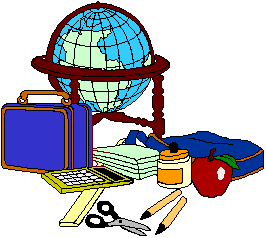 Dear parents,We are looking forward to having your child in our classroom. This is an exciting time in your child’s life. The following is a list of items that are needed and appreciated also. We ask that you try your best to provide these items for your child since they will be needed throughout the school year1 blunt tip Fiskar scissor (if your child is a left handed, please make sure you get him/her the proper kind).2 boxes of crayons (24 ct), classic colors only!1 box of Crayola markers4 glue sticks1 bottle of Elmer glue bottle2 pink erasers( no novelty ones)1  large tissue box1 school back pack(no rolling wheels) large enough to hold the binder*1 white 2 inch clear view binder1 box of 1 gallon Ziploc bags 1 box of sandwich bags1 pack of 5 Expo dry erase markers3 plastic folders with pockets, 1 red, 1 green, 1 purple *1 parent’s old t- shirt for Art*Extra pair of clothing( please put in a bag and label with your child’s name)*1 plastic art box*24  pencils for beginners(fat ones)2 broad tip yellow highlighters1  large container of antibacterial wipesPlease make sure that your child bring these items on the first day of school.*Items to be marked with your child’s name